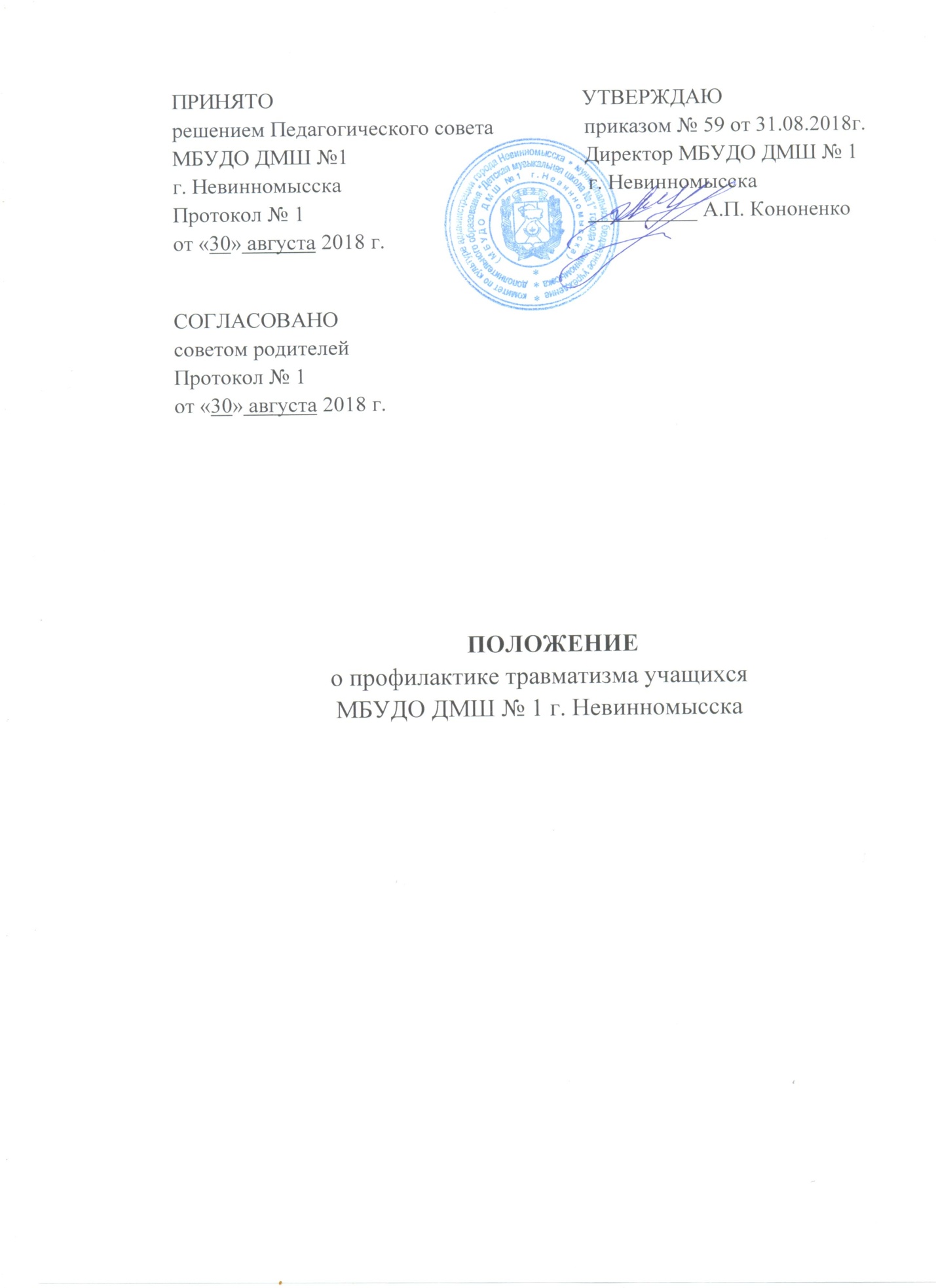 Общие положения1. Настоящее Положение разработано в соответствии с:•  Законом Российской Федерации № 273-03 от 29.12.2012 года «Об образовании в Российской Федерации» (Глава 3, статья 28 (п. 3), Глава 4 статья 41 (п.1 -6);•  Конституцией Российской Федерации;•  Конвенцией прав ребёнка;•  требованиями законодательных и иных нормативных правовых актов в области обеспечения безопасности образовательного учреждения в целях формирования у участников образовательного процесса устойчивых навыков безопасного поведения во время трудовой, учебной и внеурочной деятельности.2. Задачи профилактической деятельности школы:•  воспитание ответственного отношения к собственной безопасности жизнедеятельности;•  формирование устойчивых навыков безопасного поведения на дорогах, в быту, в школе;•  разработка и внедрение новых современных технологий управления деятельностью по профилактике детского травматизма;•  воспитание навыков культуры общения и соответствующих норм этики взаимоотношений.3. Основные направления и формы профилактики травматизма в школе:•  инструктирование по технике безопасности обучающихся;•  соблюдение нормативов и регламентов, обеспечивающих безопасность образовательного и воспитательного процессов;•  инструктирование, организация обучения и проверки знаний по охране труда сотрудников;•  организация и проведение классных часов, бесед с учащимися;•  организация встреч с работниками ГИБДД;•  просмотр видеофильмов по данной тематике;•  проведение совместных мероприятий по действиям в чрезвычайных ситуациях;•  организация и проведение родительских собраний по профилактике травматизма в быту;•  создание информационного поля по ответственности родителей за безопасность своих детей;•  организация и проведение совместных мероприятий с учреждениями здравоохранения;•  выполнение гигиенических требований к условиям обучения в школе.4. Направления работы, виды детского травматизма, характер травмы, причины травматизма, профилактические мероприятия. Бытовой травматизм, характер травмы:                                                                                                                                       - ожоги;                                                                                                                                                                         - переломы;                                                                                                                                         - повреждения связочного аппарата локтевого сустава;                                                                           - ушибы;                                                                                                                                            - падения;                                                                                                                                            - повреждения острыми предметами;                                                                                               - термическое воздействие;                                                                                                            - укусы животных.Бытовой травматизм, причины травматизма:                                                                                                                - неправильный уход и недостаточный надзор за ребенком;                                                                - отсутствие порядка в содержании домового хозяйства (незакрытые выходы на крыши, незащищенные перила лестничных проемов, открытые люки колодцев;                                                                                                                                            - недостаток специальной мебели и ограждений в квартирах, игровых площадках;                                                                                                                                               - употребление табака и алкоголя родителями;                                                                                     - применение пиротехнических средств;                                                                                       - дефекты воспитания дома и отсутствие навыков правильного поведения;                                         - бесконтрольное использование столовых, бытовых приборов.Бытовой травматизм, профилактические мероприятия: - родительское собрание на тему «Профилактика бытового детского травматизма»;                                                                                                                                      - беседы с участковым инспектором ПДН;                                                                                           - посещение учащихся для выявления социально опасных, социально незащищенных семей;                                                                                                                         - оценка безопасности домашней среды;Уличный травматизм (связанный с транспортом), характер травмы:- переломы, ушибы головного мозга, тяжелые ожоги.                                                                               Уличный травматизм (нетранспортный), характер травмы:- падения, переломы, ушибы, растяжения, ранения мягких тканей конечностей.                                                                                                                                             Уличный травматизм, причины травматизма:                                                                                       - нарушение правил дорожного движения (переход улицы в неположенном месте);                                                                                                                                                   - нарушение учащимися правил уличного движения;                                                                                 - недостаточная освещенность и сигнализация;                                                                           - неисправное состояние уличных покрытий, гололёд.Уличный травматизм, профилактические мероприятия:                                                                   - проведение классных часов по правилам ДД;                                                                                  - беседы с инспектором ГИБДД;                                                                                                                    - надзор за детьми и их досугом;                                                                                                        - борьба с бытовым пьянством;                                                                                                    - освещение улиц и площадей;                                                                                                         - применение песка во время гололёда.Школьный травматизм, характер травмы:                                                                                                                                                         - падения, ушибы, переломы, растяжения.Школьный травматизм, причины травматизма:- нарушение учащимися правил поведения на перемене, на уроках, при проведении внеклассных мероприятий;                                                                                                   - нарушение инструкций по охране труда при проведении занятий;                                           - нарушения в организации учебно – воспитательного процесса;                                                        - нарушение дисциплины во время учебного процесса;                                                         - невыполнение требований безопасности на уроках. Школьный травматизм, профилактические мероприятия: - контроль за организацией учебно – воспитательного процесса;                                                        - проведение вводного инструктажа на рабочем месте;                                                                   - создание безопасных условий в образовательном учреждении.5. Создание безопасных условий в образовательном учреждении.Основные понятия:ОХРАНА ТРУДА — это система сохранения жизни и здоровья обучающихся во время учебно-воспитательного  процесса,  включающая  в  себя  правовые,  социально-экономические, организационно-технические, санитарно-гигиенические,  лечебно-профилактические, реабилитационные мероприятия.ТЕХНИКА БЕЗОПАСНОСТИ - это система организационных мер, технических средств и методов, предотвращающих воздействие на обучающихся опасных факторов.БЕЗОПАСНЫЕ УСЛОВИЯ ОБУЧЕНИЯ - условия обучения, при которых воздействие на обучающихся вредных или опасных факторов исключено либо уровни их воздействия не превышают установленных нормативов.ВРЕДНЫЙ ПРОИЗВОДСТВЕННЫЙ ФАКТОР — производственный фактор, воздействие которого на обучающегося может привести к его заболеванию или снижению его трудоспособности.ОПАСНЫЙ  ПРОИЗВОДСТВЕННЫЙ  ФАКТОР  -  фактор,  воздействие  которого на обучающегося может привести к травме.К опасным производственным факторам на территории школы относятся:                                 - плохое закрепление  водосточных труб;                                                                                                             - сломанные ступеньки;                                                                                                                         - разбитые стекла;                                                                                                                             - открытые люки канализационных колодцев;                                                                           - мусор.В учебных кабинетах к опасным производственным факторам относятся:- сломанные пороги;                                                                                                               - плохое закрепление стендов;                                                                                      - поврежденное покрытие парты (стола, стула);                                                                 - незакрепленные шкафы;                                                                                                           - цветы и др. предметы на шкафах;                                                                                                                                    - слабое крепление каркасов парт, столов, стульев;                                                                     - отсутствие проходов;                                                                                                                                                              - сломанные ручки у шкафов, выступающие винты, шурупы, кнопки.К опасным производственным факторам относятся также:                                                              - низкий уровень организации дисциплины учащихся;                                         - продолжительность перемен, не соответствующая нормам СанПиНа  (продолжительность перемен между уроками составляет не менее 10 минут); - перемены необходимо проводить при максимальном использовании свежего воздуха, в начальной школе — организация подвижных игр с детьми).Администрация школы организует работу по обеспечению выполнения гигиенических требований  к условиям  обучения  в  школе,  которые направлены  на  предотвращение неблагоприятного  воздействия  на организм  обучающихся  вредных факторов  и условий, сопровождающих их учебную деятельность:•  требования к санитарному состоянию территории учреждения,  его здания и помещений;•  требования к оборудованию помещений школы;•  состояние водоснабжения и канализации образовательного учреждения;•  обеспеченность нормального светового, воздушного и теплового режима в помещениях;•  организация режима учебно-воспитательного процесса.Для максимального использования дневного света и равномерного освещения учебных помещений следует:•  не расставлять на подоконниках цветы. Их размещают в переносных цветочницах высотой 65-70 см от пола или подвесных кашпо в простенках окон;•  очистку и мытье стекол проводить 2 раза в год (осенью и весной).Если во время учебно-воспитательного процесса происходит травма, вызвавшая у учащихся потерю работоспособности (здоровья) не менее одного дня в соответствии с медицинским заключением, то производится расследование несчастного случая.Расследованию и учету подлежат несчастные случаи:•  травмы;•  острые отравления, возникшие после воздействия вредных и опасных факторов;•  травмы из-за нанесения телесных повреждений другим лицом;•  повреждения в результате контакта с представителями фауны и флоры;•  иные повреждения здоровья при авариях и стихийных бедствиях, происшедшие:- во время проведения уроков;                                                                                                         - внеклассных, внешкольных мероприятий в соответствии с учебными, воспитательными планами;                                                                                                        - при проведении субботника, в выходные, праздничные и каникулярные дни, если эти мероприятия осуществлялись под непосредственным руководством работника ОУ (преподавателя) или лица, назначенного приказом руководителя учреждения;                                                                                                              -  во время экскурсий, перевозок учащихся к месту проведения мероприятий и обратно, а также при организованном следовании их на запланированное мероприятие на общественном транспорте или пешком.                                                           В том числе и при нарушении пострадавшим дисциплины несчастный случай также подлежит расследованию.6. Действия директора школы и педагогических работников по расследованию причин несчастного случая с учащимися:- немедленно оказать первую доврачебную помощь пострадавшему;                                   - пострадавшего до установления точного диагноза не кормить и не поить;                                 - вызвать машину скорой помощи;                                                                                - сообщить директору школы о случившемся;                                                                                                        – директору или заместителям директора назначить педагога, сопровождающего пострадавшего в больницу;                                                                                                                                                                                                    - в случае отсутствия свободных от занятий учителей сопровождает пострадавшего назначенный директором работник;                                                                    - сообщить родителям пострадавшего учащегося.7.  Директор школы обязан незамедлительно принять меры по предотвращению причин, вызвавших несчастный случай, сообщить о несчастном случае в комитет по культуре администрации города Невинномысска, предоставив служебную записку.  Обстановку места происшествия необходимо сохранить до расследования.8.  Директор школы обязан приказом по школе назначить комиссию по расследованию несчастного случая.9.  Комиссия обязана в течение трёх суток провести расследование обстоятельств и причин несчастного случая, выявить и опросить очевидцев и лиц, допустивших нарушения правил безопасности жизнедеятельности, по возможности получить объяснение от пострадавшего.10.  Составить акт о несчастном случае в четырех экземплярах, в котором дать краткую характеристику места, где произошел несчастный случай, указать опасные и вредные факторы.